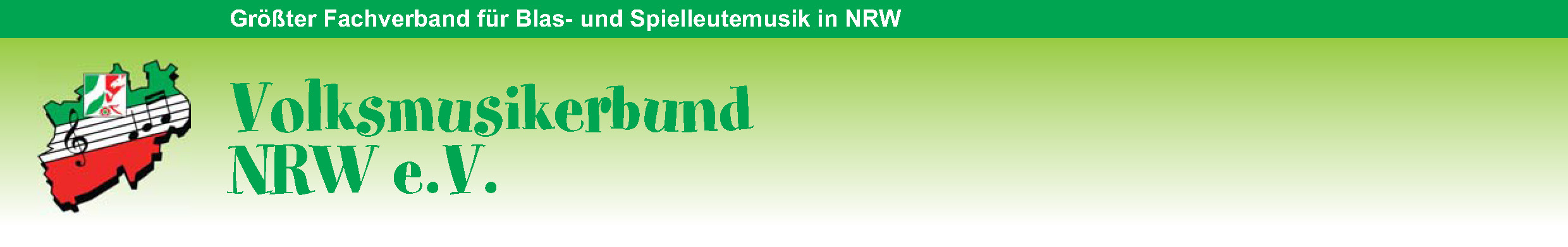 D1 Prüfung Schlagwerk (Snare/Stabspiele) – interne Prüfliste Name, Vorname Instrument Pflichtstück (Snare)12-15/16-18/19-20Selbstwahlstück 9-11/12-13/14-15 Tonleitern6-7/8-9/10Blattspiel6-7/8-9/10 Volkslied3/4/5Bemerkungen 